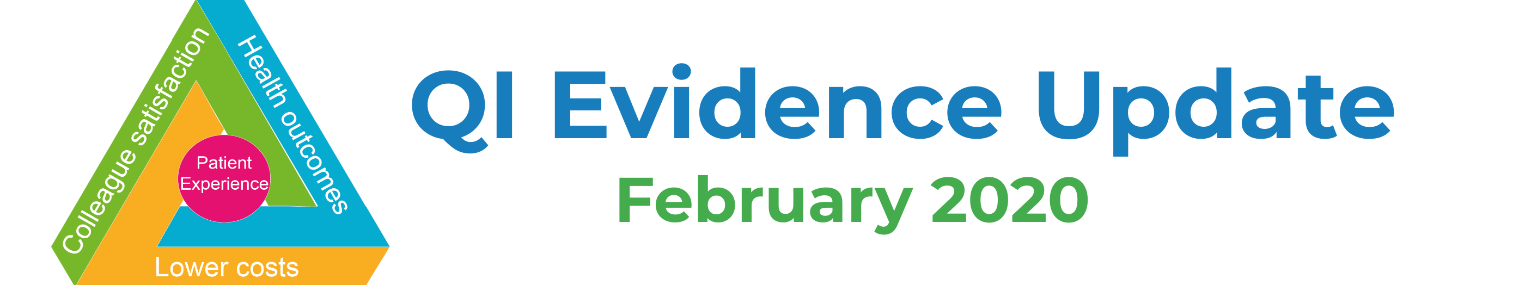 Improvement Update from RCP Quality Improvement: Improving improvement through practice, learning and research (Future Healthcare Journal, February 2020)ICU admission decision support tool showed promise but was rarely used (NIHR Signal, Feb 2020)NHS health check attendance improves with changes to the invitation letter (NIHR Signal, Feb 2020)Leading with empathy: case study from East Lancashire Hospitals NHS Trust (NHSE/I, Feb 2020)Context, complexity and process in the implementation of evidence-based innovation: a realist informed review (BMC Health Services Research, Feb 2020)A systematic review exploring the content and outcomes of interventions to improve psychological safety, speaking up and voice behaviour (BMC Health Services Research, Feb 2020)Unpacking organizational readiness for change: an updated systematic review and content analysis of assessments (BMC Health Services Research, Feb 2020)Defining sustainability in practice: views from implementing real-world innovations in health care (BMC Health Services Research, Feb 2020)Innovating for improved healthcare (RAND Corporation, Jan 2020)Patient Experience & EngagementWhat matters to people using A&E (Healthwatch, Feb 2020)Picture books on prescription (The Guardian, Feb 2020)Moving beyond project-specific patient and public involvement in research (Journal of the Royal Society of Medicine, Jan 2020)Anonymity, veracity and power in online patient feedback: A quantitative and qualitative analysis of staff responses to patient comments on the ‘Care Opinion’ platform in Scotland (Digital Health, Jan 2020)How to … a series of guides, toolkits and resources for patient and public involvement (Wessex Voices, undated)Efficiency & PlanningFinding the evidence: Coronavirus (PHE Knowledge and Library Services Team, Feb 2020)Infographics: Fair shares – A guide to NHS Allocations (NHSE/I, Feb 2020)Thinking differently about commissioning: learning from new approaches to local planning (Kings Fund, Feb 2020)What are health inequalities? (Kings Fund, Feb 2020)Government announces digital hospital-to-pharmacy referral service to cut hospital readmissions (The Pharmaceutical Journal, Feb 2020)Rebuilding our NHS: why it’s time to invest (NHS Providers, Feb 2020)‘Handing over to the patient’: A FRAM analysis of transitional care (Applied Ergonomics via Patient Experience Library, Jan 2020)NHS financial management and sustainability (National Audit Office, Jan 2020)TechnologyNew tech allowing district nurses to digitally monitor wounds (Nursing Times, Feb 2020)Skin cancer apps ‘cannot be relied upon for accurate results’, study finds (Digital Health, Feb 2020)NHS launches temperature-triggered bus shelter ad campaign (Marketing Communication News, Feb 2020)North Lincolnshire lung patients first in UK to be offered ‘virtual rehab’ (Digital Health, Feb 2020)The Benefits of using Video in healthcare (Health Tech Digital, Feb 2020)Text messaging support helps smokers quit, but apps not yet shown to work (NIHR Signal, Feb 2020)Impact of online or app-based assessment for urgent health problems largely unclear (NIHR Signal, Feb 2020)How-to guide: non face-to-face clinics (UCL Partners, Jan 2020)Events & TrainingWebinar: Scaling innovation: learning from asset-based approaches in social care (Kings Fund, 2 Mar 2020)Webinar: Increasing staff morale and implementing Joy in Work, 13 Mar 2020 (Q Community)Event: Central London Community Healthcare Improvement Celebration Event, 19 Mar 2020, 9.00-17.00 (London, free)Webinar: Sketchnoting 101, 1 April 2020 (Q Community)Q members are entitled to a 15% discount to the International Forum on Quality and Safety in Healthcare in Copenhagen on 28-30 April 2020NHS ConfedExpo, 10-11 Jun 2020 (Manchester, free for NHS)Elective Care Community of Practice online platform (free – join now!)Awards & Funding OpportunitiesCatalyst Projects, application deadline 11 March 2020 (The Health Foundation)Healthcare Education and Training (HEAT) Awards, nomination deadline 27 March 2020 (Health Education England)Common Ambition programme, deadline for expressions of interest late March 2020 (The Health Foundation)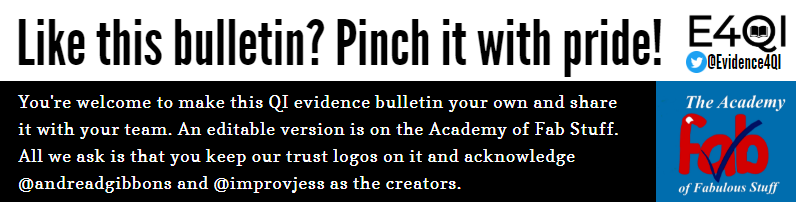 